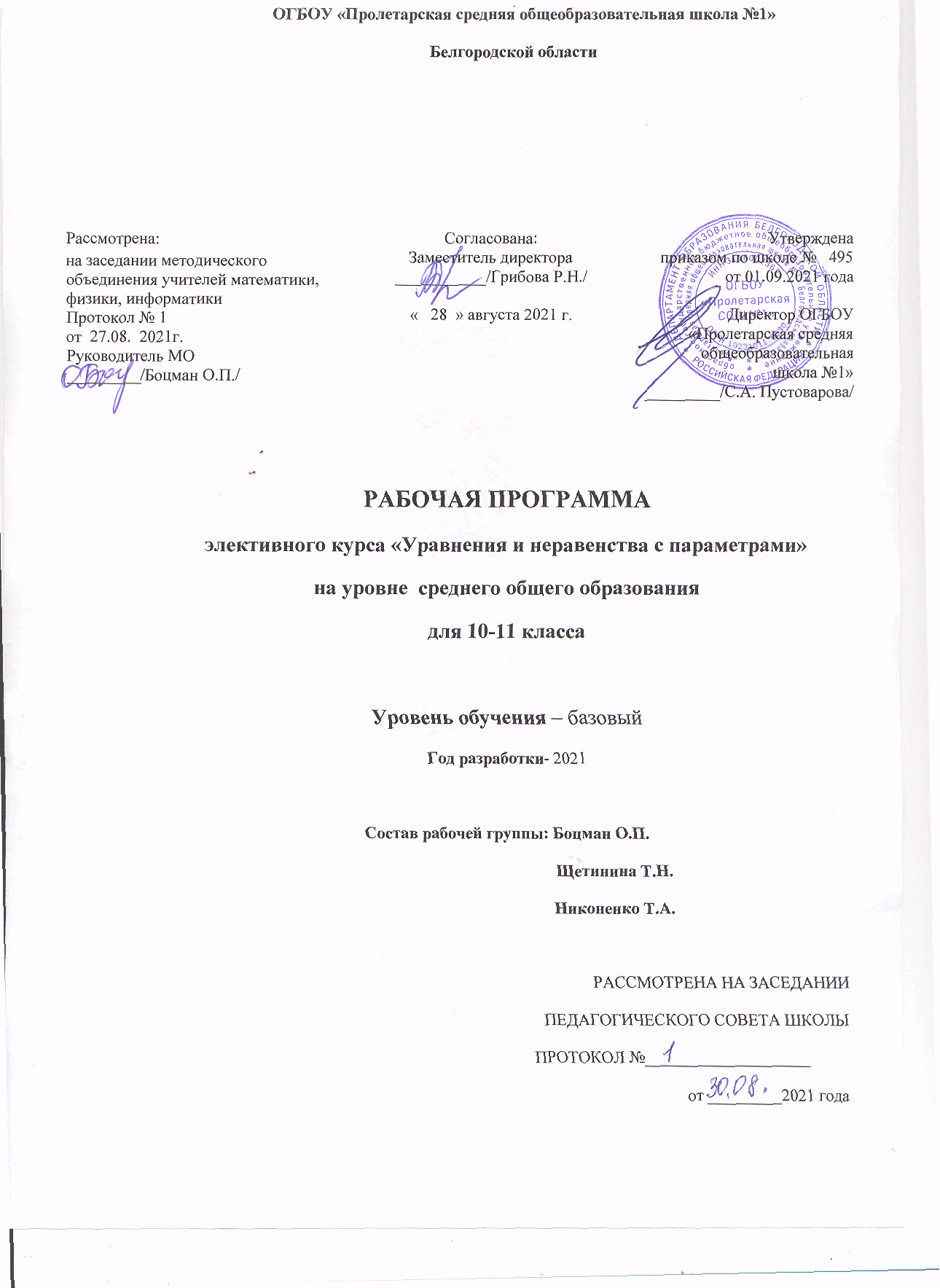 Пояснительная записка.Рабочая программа ориентирована на учащихся 10-11 классов. Элективный курс «Уравнения и неравенства с параметрами» является предметно-ориентированным и предназначен для расширения теоретических и практических знаний учащихся. Решение уравнений, содержащих параметры, один из труднейших разделов школьного курса. Запланированный данной программой для усвоения учащимися объем знаний необходим для овладения ими методами решения некоторых классов заданий с параметрами для обеспечения теоретических знаний.Цели:	Целью является изучение избранных классов уравнений с параметрами и научное обоснование методов их решения, а также формирование логического мышления и математической культуры у школьников. Курс имеет общеобразовательное значение, способствует развитию логического мышления учащихся. Программа данного курса ориентирована на определение определенного опыта решения задач с параметрами. Курс входит в число дисциплин, включен в компонент учебного плана общеобразовательного учреждения. Изучение данного курса тесно связано с такими разделами математики, как алгебра, алгебра и начала математического анализа, геометрия.Задачи:Данный курс может иметь существенное образовательное значение для изучения математики.  Он призван способствовать решению следующих задач:овладению системой знаний уравнения с параметром как о семействе уравнений, что исключительно важно для целостного осмысления свойств уравнений и неравенств, их особенностей;формированию логического мышления учащихся;вооружению учащихся специальными и общеучебными знаниями, позволяющими им самостоятельно добывать знания по данному курсу.За основу взято учебное пособие «Уравнения и неравенства с параметрами» авт.-сост. А.Х Шахмейстер – 4-е изд. – М.: Издательство МЦНМО: СПб.: «Петрогриф», 2014.-304с.Уровень обучения – базовый, профильный. На изучение данного учебного курса отводится 1час в неделю, всего 68 часов.Основной формой организации учебного процесса является урок. Преобладающие формы организации учебной работы учащихся: фронтальная, индивидуальная, реже групповая. Текущий контроль осуществляется с помощью опросов, практикумов, тренировочных и контрольных работ.ТРЕБОВАНИЯ К УРОВНЮ ПОДГОТОВКИ УЧАЩИХСЯ	В результате курса учащиеся должны научиться применять теоретические знания при решении уравнений и неравенств с параметрами, знать некоторые методы решения заданий с параметрами (по определению, по свойствам функций, графические и т.д.)Данный курс представляется особенно актуальным и современным, так как расширяет и систематизирует знания учащихся, готовит их к более осмысленному пониманию теоретических сведений .Содержание курса10 классВведение.  Понятие уравнений с параметрами. Первое знакомство с уравнениями с параметром (1 час)Понятие уравнения с параметром как семейства уравнений. Равносильность уравнений. Примеры задач, приводящих к уравнению с параметром. Решение некоторых уравнений с параметром.Тема 1. Линейные уравнения, их системы и неравенства с параметром (12 часов)	Линейные уравнения с параметром. Алгоритм решения линейных уравнений с параметром. Решение линейных уравнений с параметрами. Зависимость количества корней в зависимости от коэффициентов a и  b. Решение уравнений с параметрами при наличии дополнительных условий к корням уравнения. Решение уравнений с параметрами, приводимых к линейным. Линейные неравенства с параметрами. Решение линейных неравенств с параметрами. Классификация систем линейных уравнений по количеству решений (неопределенные, однозначные, несовместимые). Понятие систем с параметрами. Алгоритм решения систем линейных уравнений с параметрами. Параметр и количество решений системы линейных уравнений.Основная цель – ввести классификацию систем линейных уравнений по количеству решений (неопределенные, однозначные), дать понятие системы с параметрами и алгоритм решения систем линейных уравнений с параметрами.Тема 2. Квадратные уравнения и неравенства с параметрами. Расположение корней квадратного трехчлена (14 часов)	Понятие квадратного уравнения с параметром. Алгоритмическое предписание решения квадратных уравнений с параметром. Решение квадратных уравнений с параметрами. Зависимость количества корней уравнения  от коэффициента a  и дискриминанта. Решение с помощью графика. Применение теоремы Виета при решении квадратных уравнений с параметром. Решение квадратных уравнений при наличии дополнительных условий к корням уравнения. Расположение корней квадратичной функции относительно заданной точки. Задачи, сводящиеся к исследованию расположения корней квадратичной функции. Решение квадратных уравнений с параметром первого типа («для каждого значения параметра найти все решения уравнения»). Решение квадратных уравнений второго типа («найти все значения параметра при каждом из которых уравнение удовлетворяет заданным условиям»). Решение квадратных неравенств с параметром первого типа. Решение квадратных неравенств второго типа.Основная цель – раскрыть теоретические сведения о нахождении корней квадратного трехчлена в зависимости от значений параметра, дать представление, как может проходить график параболы в том или ином случае.Тема 3. Неравенства с параметрами с начальными условиями (5 часов)Использование графических иллюстраций в задачах с параметрами. Использование ограниченности функций, входящих в левую и правую части уравнений и неравенств. Использование симметрии аналитических выражений. Метод решения относительно параметра. Применение равносильных переходов при решении уравнений и неравенств с параметром.Основная цель – рассмотреть различные приемы и методы решения уравнений с параметрами.Тема 4. Решение более сложных уравнений и неравенств с параметрами (2 часов)Решение тригонометрических уравнений, неравенств с параметром. Решение логарифмических уравнений, неравенств с параметром. Решение иррациональных уравнений, неравенств с параметром.Основная цель – подводятся итоги, проверяются самостоятельные и индивидуальные задания. Содержание курса11 классТема 1. Линейные уравнения, их системы и неравенства с параметром (9 часов)	Линейные уравнения с параметром. Алгоритм решения линейных уравнений с параметром. Решение линейных уравнений с параметрами. Зависимость количества корней в зависимости от коэффициентов a и  b. Решение уравнений с параметрами при наличии дополнительных условий к корням уравнения. Решение уравнений с параметрами, приводимых к линейным. Линейные неравенства с параметрами. Решение линейных неравенств с параметрами. Классификация систем линейных уравнений по количеству решений (неопределенные, однозначные, несовместимые). Понятие систем с параметрами. Алгоритм решения систем линейных уравнений с параметрами. Параметр и количество решений системы линейных уравнений.Основная цель – ввести классификацию систем линейных уравнений по количеству решений (неопределенные, однозначные), дать понятие системы с параметрами и алгоритм решения систем линейных уравнений с параметрами.Тема 2. Квадратные уравнения и неравенства с параметрами. Расположение корней квадратного трехчлена (11 часов)	Понятие квадратного уравнения с параметром. Алгоритмическое предписание решения квадратных уравнений с параметром. Решение квадратных уравнений с параметрами. Зависимость количества корней уравнения  от коэффициента a  и дискриминанта. Решение с помощью графика. Применение теоремы Виета при решении квадратных уравнений с параметром. Решение квадратных уравнений при наличии дополнительных условий к корням уравнения. Расположение корней квадратичной функции относительно заданной точки. Задачи, сводящиеся к исследованию расположения корней квадратичной функции. Решение квадратных уравнений с параметром первого типа («для каждого значения параметра найти все решения уравнения»). Решение квадратных уравнений второго типа («найти все значения параметра при каждом из которых уравнение удовлетворяет заданным условиям»). Решение квадратных неравенств с параметром первого типа. Решение квадратных неравенств второго типа.Основная цель – раскрыть теоретические сведения о нахождении корней квадратного трехчлена в зависимости от значений параметра, дать представление, как может проходить график параболы в том или ином случае.Тема 3. Неравенства с параметрами с начальными условиями (2 часа)Использование графических иллюстраций в задачах с параметрами. Использование ограниченности функций, входящих в левую и правую части уравнений и неравенств. Использование симметрии аналитических выражений. Метод решения относительно параметра. Применение равносильных переходов при решении уравнений и неравенств с параметром.Основная цель – рассмотреть различные приемы и методы решения уравнений с параметрами.Тема 4. Решение более сложных уравнений и неравенств с параметрами (12 часов)Решение тригонометрических уравнений, неравенств с параметром. Решение логарифмических уравнений, неравенств с параметром. Решение иррациональных уравнений, неравенств с параметром.Основная цель – подводятся итоги, проверяются самостоятельные и индивидуальные задания. Формы и средства контроля		Традиционные формы: лекция и практикум, организационные формы: выступления с докладами (в частности с отчетными докладами по результатам выполнения индивидуального домашнего задания) Формы контроля     1. Текущий контроль: тренировочные работы      2. Тематический контроль: контрольные работыКалендарно-тематическое планирование10 классУчебно-методические пособия для организации обучения и контроляУчебное пособие «Уравнения и неравенства с параметрами» авт.-сост. А.Х Шахмейстер – 4-е изд. – М.: Издательство МЦНМО: СПб.: «Петрогриф», 2014.-304с. (серия «Математика: элективный курс»)Календарно-тематическое планирование11 классУчебно-методические пособия для организации обучения и контроляУчебное пособие «Уравнения и неравенства с параметрами» авт.-сост. А.Х Шахмейстер – 4-е изд. – М.: Издательство МЦНМО: СПб.: «Петрогриф», 2014.-304с. (серия «Математика: элективный курс»)Полякова Е.А. Уравнения и неравенства с параметрами в профильном 11 классе. - М.: ИЛЕКСА, 2012. – 96 с. (серия «Математика: элективный курс»)№n/nНазвание темАвторская программаДанная программаВведение. Понятие уравнений с параметрами. Первое знакомство учащихся с уравнениями с параметром-11Линейные уравнения, их системы  и неравенства  параметрами912                                                                                                                                                                                                                                                                                   2Квадратные уравнения и неравенства с параметрами. Расположение корней квадратного трехчлена11143Неравенства с параметрами с начальными условиями354Решение более сложных уравнений и неравенств с параметрами22итого2534№n/nНазвание разделов и темАвторская программаДанная программа1Линейные уравнения, их системы  и неравенства  параметрами992Квадратные уравнения и неравенства с параметрами. Расположение корней квадратного трехчлена11113Неравенства с параметрами с начальными условиями224Решение более сложных уравнений и неравенств с параметрами312итого2534№ урокаНазвание раздела, темы урокаЧасы учебного времениПлановые сроки проведенияПлановые сроки проведенияПлановые сроки проведенияПримечание№ урокаНазвание раздела, темы урокаЧасы учебного времениПо плануПо плануФактическиПримечаниеВведение1Понятие уравнений с параметрами. Первое знакомство с уравнениями с параметром.1Тема 1. Линейные уравнения, их системы и неравенствас параметрами (12 часов)Тема 1. Линейные уравнения, их системы и неравенствас параметрами (12 часов)Тема 1. Линейные уравнения, их системы и неравенствас параметрами (12 часов)Тема 1. Линейные уравнения, их системы и неравенствас параметрами (12 часов)Тема 1. Линейные уравнения, их системы и неравенствас параметрами (12 часов)Тема 1. Линейные уравнения, их системы и неравенствас параметрами (12 часов)Тема 1. Линейные уравнения, их системы и неравенствас параметрами (12 часов)2Линейные уравнения с параметрами13Линейные уравнения с параметрами14Линейные уравнения с параметрами15Линейные уравнения с параметрами16Исследование и решение линейных неравенств вида 17Исследование и решение неравенств вида 18Исследование и решение неравенств вида 19Исследование и решение неравенств вида 110Исследование и решение систем линейных уравнений111Исследование и решение систем линейных уравнений112Исследование и решение систем линейных уравнений113Контрольная  работа  №1 по теме  «Линейные уравнения и системы линейных уравнений с параметрами»1Тема 2. Квадратные уравнения и неравенства с параметрами.Расположение корней квадратного трехчлена (14 часов)Тема 2. Квадратные уравнения и неравенства с параметрами.Расположение корней квадратного трехчлена (14 часов)Тема 2. Квадратные уравнения и неравенства с параметрами.Расположение корней квадратного трехчлена (14 часов)Тема 2. Квадратные уравнения и неравенства с параметрами.Расположение корней квадратного трехчлена (14 часов)Тема 2. Квадратные уравнения и неравенства с параметрами.Расположение корней квадратного трехчлена (14 часов)Тема 2. Квадратные уравнения и неравенства с параметрами.Расположение корней квадратного трехчлена (14 часов)Тема 2. Квадратные уравнения и неравенства с параметрами.Расположение корней квадратного трехчлена (14 часов)14Квадратное  уравнениие с параметром115Квадратное  уравнениие с параметром116Квадратное  уравнениие с параметром117Квадратное  уравнениие с параметром 118Квадратное  уравнениие с параметром 119Применение теорем Виета для выяснения знаков корней у = ах2 + bх + с120Применение теорем Виета для выяснения знаков корней у = ах2 + bх + с121Применение теорем Виета для выяснения знаков корней у = ах2 + bх + с122Расположение корней квадратного трехчлена  у = ах2 + bх + с123Расположение корней квадратного трехчлена  у = ах2 + bх + с124Исследование и решение неравенств второй степени с параметром125Исследование и решение неравенств второй степени с параметром126Исследование и решение неравенств второй степени с параметром127Контрольная  работа №2 по теме «Квадратные уравнения с параметрами»1Тема 3. Неравенства с параметрами с начальными  условиями (5 часов)Тема 3. Неравенства с параметрами с начальными  условиями (5 часов)Тема 3. Неравенства с параметрами с начальными  условиями (5 часов)Тема 3. Неравенства с параметрами с начальными  условиями (5 часов)Тема 3. Неравенства с параметрами с начальными  условиями (5 часов)Тема 3. Неравенства с параметрами с начальными  условиями (5 часов)Тема 3. Неравенства с параметрами с начальными  условиями (5 часов)28Исследование неравенств с параметром с начальными условиями129Исследование неравенств с параметром с начальными условиями130Исследование неравенств с параметром с начальными условиями131Исследование неравенств с параметром с начальными условиями132 Использование симметрии аналитических выражений1Тема 4. Решение более сложных уравнений и неравенств с параметрами (2часа)Тема 4. Решение более сложных уравнений и неравенств с параметрами (2часа)Тема 4. Решение более сложных уравнений и неравенств с параметрами (2часа)Тема 4. Решение более сложных уравнений и неравенств с параметрами (2часа)Тема 4. Решение более сложных уравнений и неравенств с параметрами (2часа)Тема 4. Решение более сложных уравнений и неравенств с параметрами (2часа)Тема 4. Решение более сложных уравнений и неравенств с параметрами (2часа)33Решение более сложных уравнений и неравенств с параметрами134Решение более сложных уравнений и неравенств с параметрами1№ урокаНазвание раздела, темы урокаЧасы учебного времениПлановые сроки проведенияПлановые сроки проведенияПримечание№ урокаНазвание раздела, темы урокаЧасы учебного времениПо плануФактическиПримечание    1. Линейные уравнения, их системы и неравенства с параметром (9часов)    1. Линейные уравнения, их системы и неравенства с параметром (9часов)    1. Линейные уравнения, их системы и неравенства с параметром (9часов)    1. Линейные уравнения, их системы и неравенства с параметром (9часов)    1. Линейные уравнения, их системы и неравенства с параметром (9часов)    1. Линейные уравнения, их системы и неравенства с параметром (9часов)1Линейные уравнения с параметрами12Линейные уравнения с параметрами13Линейные уравнения с параметрами14Исследование и решение линейных неравенств вида 15Исследование и решение неравенств вида 16Исследование и решение неравенств вида 17Исследование и решение систем линейных уравнений18Исследование и решение систем линейных уравнений19Исследование и решение систем линейных уравнений12.Квадратные уравнения и неравенства с параметрами.Расположение корней квадратного трехчлена (11 часов)2.Квадратные уравнения и неравенства с параметрами.Расположение корней квадратного трехчлена (11 часов)2.Квадратные уравнения и неравенства с параметрами.Расположение корней квадратного трехчлена (11 часов)2.Квадратные уравнения и неравенства с параметрами.Расположение корней квадратного трехчлена (11 часов)2.Квадратные уравнения и неравенства с параметрами.Расположение корней квадратного трехчлена (11 часов)2.Квадратные уравнения и неравенства с параметрами.Расположение корней квадратного трехчлена (11 часов)10Квадратное  уравнениие с параметром111Квадратное  уравнениие с параметром112Квадратное  уравнениие с параметром113Квадратное  уравнениие с параметром 114Применение теорем Виета для выяснения знаков корней у = ах2 + bх + с115Применение теорем Виета для выяснения знаков корней у = ах2 + bх + с116Расположение корней квадратного трехчлена  у = ах2 + bх + с117Расположение корней квадратного трехчлена  у = ах2 + bх + с118Исследование и решение неравенств второй степени с параметром119Исследование и решение неравенств второй степени с параметром120Контрольная работа №3 «Уравнения и неравенства с параметрами»1Тема 3. Неравенства с параметрами с начальными  условиями (2 часа)Тема 3. Неравенства с параметрами с начальными  условиями (2 часа)Тема 3. Неравенства с параметрами с начальными  условиями (2 часа)Тема 3. Неравенства с параметрами с начальными  условиями (2 часа)Тема 3. Неравенства с параметрами с начальными  условиями (2 часа)Тема 3. Неравенства с параметрами с начальными  условиями (2 часа)21Исследование неравенств с параметром с начальными условиями122Исследование неравенств с параметром с начальными условиями1Тема 4. Решение более сложных уравнений и неравенств с параметрами(12 часов)Тема 4. Решение более сложных уравнений и неравенств с параметрами(12 часов)Тема 4. Решение более сложных уравнений и неравенств с параметрами(12 часов)Тема 4. Решение более сложных уравнений и неравенств с параметрами(12 часов)Тема 4. Решение более сложных уравнений и неравенств с параметрами(12 часов)Тема 4. Решение более сложных уравнений и неравенств с параметрами(12 часов)23 Решение более сложных уравнений и неравенств с параметрами124Решение более сложных уравнений и неравенств с параметрами125Решение более сложных уравнений и неравенств с параметрами126Решение более сложных уравнений и неравенств с параметрами127Решение более сложных уравнений и неравенств с параметрами128Решение более сложных уравнений и неравенств с параметрами129Решение более сложных уравнений и неравенств с параметрами130Решение более сложных уравнений и неравенств с параметрами131Решение более сложных уравнений и неравенств с параметрами132Решение более сложных уравнений и неравенств с параметрами133Решение более сложных уравнений и неравенств с параметрами134Решение более сложных уравнений и неравенств с параметрами1 